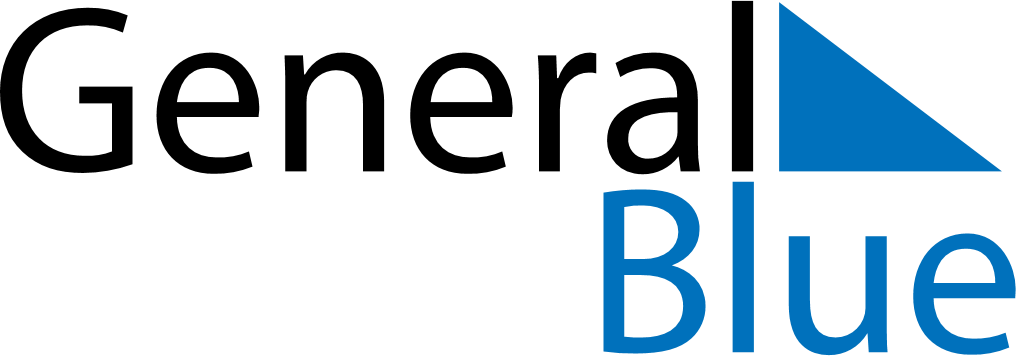 February 2019February 2019February 2019BoliviaBoliviaSundayMondayTuesdayWednesdayThursdayFridaySaturday12Feast of the Virgin of Candelaria345678910111213141516171819202122232425262728